Sozialagentur Sachsen-Anhalt, Magdeburger Str. 38, 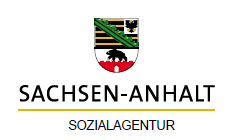 06112 Halle (Saale)Hinweisblatt 2 zu den einzureichenden Unterlagen  Anerkennungsverfahren von Assistenzhunden gemäß § 22 AHundV i. V. m. § 12e Absatz 3 Satz 2 Nummer 3 BGG Bei der Antragstellung auf Anerkennung eines Assistenzhundes gemäß § 22 AHundV i. V. m. § 12e Absatz 3 Satz 2 Nummer 3 BGG (Assistenzhund bereits im Ausland anerkannt) sind neben dem vollständig ausgefüllten Antragsformular folgende Unterlagen einzureichen:  Nachweis der konkret-individuellen Eignung Hierfür sind nach § 10 AHundV zum Beispiel geeignet: Schwerbehindertenausweis Bescheid über die Feststellung eines Grades der Behinderung Bescheinigung eines Sozialleistungsträgers oder eine fachärztliche Bescheinigung 2. Prüfungsnachweis Ein Nachweis, dass der Mensch mit Behinderung erfolgreich gemeinsam mit dem Assistenzhund vor einer anerkannten Stelle im Ausland eine Prüfung abgelegt hat. 3. Nachweis der Gleichwertigkeit der Ausbildungsinhalte Ein Nachweis darüber, dass die Ausbildungsinhalte mit denen der AHundV aus Anlage 4 übereinstimmen (z. B. ein Curriculum, tabellarische Auflistung der Inhalte) 4. Informationen und Bilder zur Erstellung eines Ausweises  Bei den erforderlichen Informationen und Bildern handelt es sich um: Vor- sowie Nachname des Menschen mit Behinderung Geburtsdatum des Menschen mit Behinderung  Ein digitales Lichtbild des Menschen mit Behinderung  Name des Assistenzhundes Wurftag des Assistenzhundes Nummerncode des Microchip-Transponders aus § 6 AHundV Digitales Lichtbild des Assistenzhundes 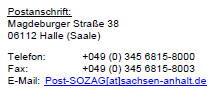 